Projektidee für die LEADER Förderperiode 2014 - 20201. allgemeine Angaben2. ProjektbeschreibungFoto/Abbildung103. Vereinbarkeit mit der SLE „Demminer Land“4. Kosten- und FinanzierungsplanErhebung personenbezogener DatenDie Erhebung personenbezogener Daten in dem Formular erfolgt zur Prüfung der Zuwendungsvoraussetzungen und zur ordnungsgemäßen Durchführung des Projektauswahlverfahrens. Werden die anzugebenden personenbezogenen Daten verweigert, kann das Projekt nicht im Projektauswahlverfahren berücksichtigt werden.Hinsichtlich des Schutzes der personenbezogenen Daten wird auf die Bestimmungen der Verordnung (EU) 2016/679 und das Datenschutzgesetz Mecklenburg-Vorpommern (DSG M-V) hingewiesen. Den Betroffenen Zuwendungsempfängern stehen in §§ 24 ff. DSG M-V geregelte Rechte unter den dort genannten Voraussetzungen zu (Auskunft, Sperrung, Widerspruch, Anrufung des Landesdatenschutzbeauftragten, Schadensersatz).	_____________________Ort, Datum					Unterschrift**Mit Ihrer Unterschrift bestätigen Sie die Richtigkeit und Rechtmäßigkeit Ihrer Angaben. Unterschriftsberechtigungen/Beschlüsse sind anzufügen. Des Weiteren bestätigen Sie hiermit, dass Sie sich über die Konditionen der Vergabe bzw. Verteilung von LEADER-Fördermittel informiert und die LEADER RL-MV und die Strategie für lokale Entwicklung“ der LAG „Demminer Land“ zur Kenntnis genommen haben. Mit der Projekteinreichung stimmen Sie der Veröffentlichung projektbezogener Daten zu.Projektbezeichnung1:Projektträger/in2:Ansprechpartner/in3:Adresse4:Tel5.:E-Mail6:Geplanter Durchführungszeitraum7:Projektstandort8:Amtsbereich:Projektstandort8:Stadt/Gemeinde:Projektstandort8:Straße:Projektstandort8:Eigentümer:Planungsstand9:Projektidee:   detaillierte Projektplanung:   Detaillierte Projektbeschreibung11Was ist der Anlass bzw. der Hintergrund des Projektes? Welche Baumaßnahmen/Arbeitsschritte sollen erfolgen? 11(Kostenschätzung anfügen)Was soll mit dem Projekt erreicht werden? Welche lokalen und regionalen Effekte hat die Maßnahme (z.B. Auswirkungen auf die Umwelt, soziale Wirkung)? 11Ist das Projekt in der allgemein üblichen Weise ohne besondere Erschwernis und grundsätzlich ohne fremde Hilfe zugänglich und nutzbar? Werden mit dem Projekt bestehende Barrieren reduziert? 11Aussagen zur regionalen Bedeutung des Projektes11Entstehen neue Angebote, Produkte, Kooperationsbeziehungen? Hat es ggf. modellhaften Charakter und können die im Projekt gemachten Erfahrungen auf andere Projekte übertragen werden? Werden Entwicklungen in bisher getrennten Bereichen miteinander verbunden? Werden überörtliche und regionale Aspekte besonders berücksichtigt? Wer wurde bei der Erarbeitung des Projektes eingebunden? 11Vernetzung und gebietsübergreifende Zusammenarbeit   Regionale Zusammenarbeit mit folgendem/n Partner/n:    überregionale Zusammenarbeit mit folgendem/n Partner/n: Welche regionalen Entwicklungsziele unterstützt das Projekt?(Mehrfachnennungen möglich)Welche regionalen Entwicklungsziele unterstützt das Projekt?(Mehrfachnennungen möglich)Querschnittsziel: nachhaltige Entwicklung der Region unter Beachtung der ökonomischen, ökologischen und sozialen Aspekte12Querschnittsziel: Stärkung der Gleichstellung von Frauen und Männern13Schaffung/Sicherung von guten und werthaltigen Arbeitsplätzen14      = Anzahl der Arbeitsplätze, die direkt durch das Projekt geschaffen werden      = Anzahl der Arbeitsplätze, die direkt durch das Projekt gesichert werdenFörderung von Zuzug neuer Einwohner/innen in die Region „Demminer Land“ 15Erhalt oder Ausbau sozialer Infrastruktur16Entwicklung der touristischen Potenziale17Pflege des (bau-) kulturellen Erbes18Pflege des kulturellen Lebens19Pflege des natürlichen Erbes20Einordnung in ein Handlungsfelder der SLE Demminer Land21Einordnung in ein Handlungsfelder der SLE Demminer Land21HDF I :  Lebensqualität im demografischen Wandel22Erhalt und Ausbau von Einrichtungen für Infrastruktur und DaseinsvorsorgeFörderung der Lebensqualität in den ländlichen Orten für alle Frauen und Männer in ihren verschiedenen LebensphasenVerarbeitung & Vermarktung regionaler Produkte und ErzeugnisseHDF II :  Touristische Infrastruktur und touristische Angebote23Erhalt und Ausbau touristischer InfrastrukturSicherung und weitere Qualifizierung von touristischen AngebotenFörderung der regionalen und überregionalen touristischen VernetzungHDF III:  Kultur, kulturelles und natürliches Erbe24Sicherung des (bau-) kulturellen ErbesStärkung der kulturellen VielfaltBewahrung und Vermittlung des natürlichem Erbesgeschätzte Projektkostenin Euro25benötigte Fördermittelin Euro26benötigte Fördermittelin Euro26vorhandene Eigenmittel in Euro27Drittmittel in Euro28Die Gesamtfinanzierung des Vorhabens ist gesichert?29Die Gesamtfinanzierung des Vorhabens ist gesichert?29              ja                  nein                       ja                  nein                       ja                  nein         Die Kofinanzierungsmittel werden durch eine(n) Kommune/öffentlichen Träger bereitgestellt (Name)30:Die Kofinanzierungsmittel werden durch eine(n) Kommune/öffentlichen Träger bereitgestellt (Name)30:              ja                  nein         Träger:              ja                  nein         Träger:              ja                  nein         Träger: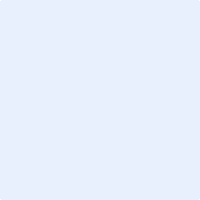 